КВНЗ «Харківська академія неперервної освіти»Завдання ІІ етапу Всеукраїнської учнівської олімпіади з інформаційних технологій 2011/2012 навчальний рік9 клас2 тур (теоретичний)(1бал) Ви набрали текст, але з’ясувалось, що його необхідно було набрати прописними літерами. Оберіть Ваші дії.а) необхідно видалити набраний текст і набрати заново при натиснутій клавіші «SHIFT»;
б) видалити набраний текст і набрати заново, попередньо натиснувши клавішу «CAPS LOCK»;в) виділити текст і натиснути комбінацію клавіш «SHIFT» + «F3»;
г) змінити властивості абзацу в даному тексті.(1бал) В електронній таблиці значення формули =СРЗНАЧ(D1:D3) дорівнює 5. Визначте, чому дорівнює значення в клітинці D1, якщо значення формули =СУММ(D2:D3) дорівнює 12?а) 4;б) 6;в) 8;г) 7.(1бал) На діаграмі відображений рівень заробітної плати трьох членів родини за два місяці. Яка з діаграм правильно відображає сумарний дохід кожного члена родини за два місяці.а)   б) 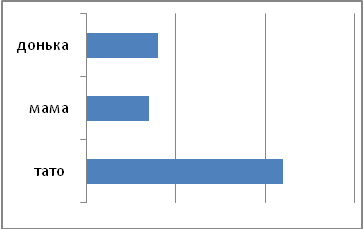 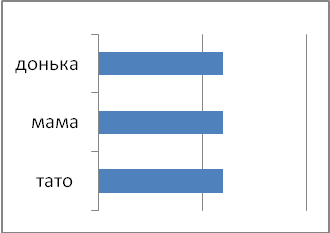 в)      г)   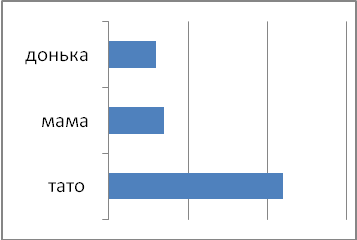 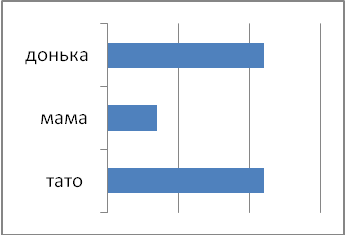 (2 бали) Впишіть у відповідні кола діаграми Вена  номери властивостей,  що притаманні гіперпосиланням, кнопкам керування, обом цим елементам (на перетині кіл) або жодному з цих елементів (поза колами).а) відтворення звуку;б) виконання за наведенням миші;в) запуск вказаної програми;г) можливість додати «підказку» про дію;д) змінення вигляду в разі наведення вказівника миші;е) функціонування в режимі демонстрації;ж) запуск за таймером.(2 бали) Установіть відповідність між властивостями таблиці, побудованої в середовищі  текстового процесора MS Word, та їхніми параметрамиа) розмір таблиці; 	1) може набувати таких значень: «без обтікання», «з обтіканням навколо таблиці»;б) ширина стовпців, 	2) задається шириною таблиці в сантиметрах або у висота рядків,		відсотках від ширини аркуша; розміри окремих клітинок; 3) задаються в сантиметрах або відсотках від розмірув) спосіб обтікання 		 таблиці;таблиці текстом;	 4) задається кольором і візерунком;г) межі таблиці;	5) задаються кольором, типом и шириною штриха дляд) заливка об’єктів 	 меж усії таблиці або окремих її об’єктівтаблиці	 (2 бали) Установіть відповідність між прикладами функцій табличного процесора MS Excel та типами функцій.а) IF(A2-100; “Перевищення бюджету”)	;	1) статистична;б) СРЗНАЧ (В2:В4);					2) фінансова; в) SIN (F6); 						3) логічна;г) ПС (ставка;кпер;плт;бс;тип);			4) математична; д) ЗАМІНИТИ (“;4;1; “);   			5) текстова.(2 бали) Установіть відповідність між понятійними елементами презентації та їх функціональними можливостями. а) конструктор;		1) схематичне відображення залежності між елементами;б) гіперпосилання; 		2) можливість створення однотипних презентацій;в) організаційна діаграма;	3) розташування елементів слайда за певною схемою; г) макети слайдів; 		4) визначення шаблону оформлення слайда;д) шаблон презентації;	5) можливість зміни послідовності перегляду слайдів, можливість переходу до іншої інформації;(2 бали) Установіть відповідність між форматом клітинок електронної таблиці MS Excel і виглядом даних у клітинці а) відсотковий; 			1) 1368, 72351;б) експоненційний; 			2) 23525, 23;в)  числовий;				3) 120%;г) грошовий;				4) 13.12.2010;д) дата;				5) 18,2Е-18.(3 бали) Опишіть, яким чином у середовищі текстового процесора MS Word можна створити шаблон документа.__________________________________________________________________________________________________________________________________________________________________________________________________________________________________________________________________________________________________________________(3 бали) Опишіть  алгоритм заміни в тексті слів «програма, програму, програмою» … на слова «утиліта, утиліту, утилітою».____________________________________________________________________________________________________________________________________________________________________________________________________________________________________________________________________________________________________________________(3 бали) Опишіть свої дії при використанні автофільтру даних у середовищі табличного процесора MS Excel. ____________________________________________________________________________________________________________________________________________________________________________________________________________________________________________________________________________________________________________________(3 бали) У чому полягає відмінність між абсолютними та відносними  адресами клітинок електронної таблиці.____________________________________________________________________________________________________________________________________________________________________________________________________________________________________________________________________________________________________________________(3 бали)  У клітинку А3 введено формулу =А5+$В6-2. На яку формулу вона перетвориться після копіювання у клітинку А2? ____________________________________________________________________________________________________________________________________________________________________________________________________________________________________________________________________________________________________________________(3 бали) Поясніть, чим розрізняються слайдові та потокові презентації. Наведіть приклади програм для опрацювання цих презентацій. ____________________________________________________________________________________________________________________________________________________________________________________________________________________________________________________________________________________________________________________(3 бали) Опишіть основні принципи дизайну презентацій.  ________________________________________________________________________________________________________________________________________________________________________________________________________________________________________________________________________________________________________________________________________________________________________________________________________________________________________________________________________________________________________________________________________________________________________________________________________________________________________а)б)в)г)д)а)б)в)г)д)а)б)в)г)д)а)б)в)г)д)